「體育精彩・睇波不博彩」手機短片拍攝比賽報名表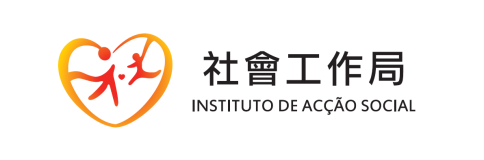 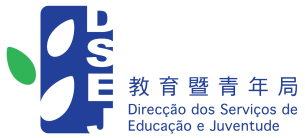 □中學生組中學生組中學生組□□公開組公開組公開組公開組公開組公開組參賽者/隊伍資料：參賽者/隊伍資料：參賽者/隊伍資料：參賽者/隊伍資料：姓名姓名姓名姓名性別性別證件編號證件編號證件編號*就讀學校及班級(學生組參加者填寫)個人/組長個人/組長個人/組長組員組員組員組員組員組員組員組員組員組員組員組員組員組員組員(如篇幅不夠，可於報名表後頁填寫)#中學生組可透過就讀學校遞交報名表格(如篇幅不夠，可於報名表後頁填寫)#中學生組可透過就讀學校遞交報名表格(如篇幅不夠，可於報名表後頁填寫)#中學生組可透過就讀學校遞交報名表格(如篇幅不夠，可於報名表後頁填寫)#中學生組可透過就讀學校遞交報名表格(如篇幅不夠，可於報名表後頁填寫)#中學生組可透過就讀學校遞交報名表格(如篇幅不夠，可於報名表後頁填寫)#中學生組可透過就讀學校遞交報名表格(如篇幅不夠，可於報名表後頁填寫)#中學生組可透過就讀學校遞交報名表格(如篇幅不夠，可於報名表後頁填寫)#中學生組可透過就讀學校遞交報名表格(如篇幅不夠，可於報名表後頁填寫)#中學生組可透過就讀學校遞交報名表格(如篇幅不夠，可於報名表後頁填寫)#中學生組可透過就讀學校遞交報名表格(如篇幅不夠，可於報名表後頁填寫)#中學生組可透過就讀學校遞交報名表格(如篇幅不夠，可於報名表後頁填寫)#中學生組可透過就讀學校遞交報名表格(如篇幅不夠，可於報名表後頁填寫)#中學生組可透過就讀學校遞交報名表格隊名（隊伍填寫）：隊名（隊伍填寫）：隊名（隊伍填寫）：隊名（隊伍填寫）：聯絡人資料：聯絡人資料：聯絡人資料：聯絡人資料：聯絡人資料：聯絡人資料：聯絡人資料：聯絡人資料：聯絡人資料：聯絡人資料：聯絡人資料：聯絡人資料：聯絡人資料：聯絡人姓名聯絡人姓名聯絡人姓名聯絡電話聯絡電話聯絡電話電郵電郵電郵作品題名：作品題名：作品簡介或理念描述：作品簡介或理念描述：作品簡介或理念描述：作品簡介或理念描述：作品簡介或理念描述：作品簡介或理念描述：作品簡介或理念描述：作品簡介或理念描述：參賽者(或組長)簽署參賽者(或組長)簽署參賽者(或組長)簽署參賽者(或組長)簽署參賽者(或組長)簽署日期參賽編號（此欄由主辦單位填寫）參賽編號（此欄由主辦單位填寫）參賽編號（此欄由主辦單位填寫）參賽編號（此欄由主辦單位填寫）參賽編號（此欄由主辦單位填寫）參賽編號（此欄由主辦單位填寫）參賽編號（此欄由主辦單位填寫）參賽編號（此欄由主辦單位填寫）參賽編號（此欄由主辦單位填寫）參賽編號（此欄由主辦單位填寫）參賽編號（此欄由主辦單位填寫）